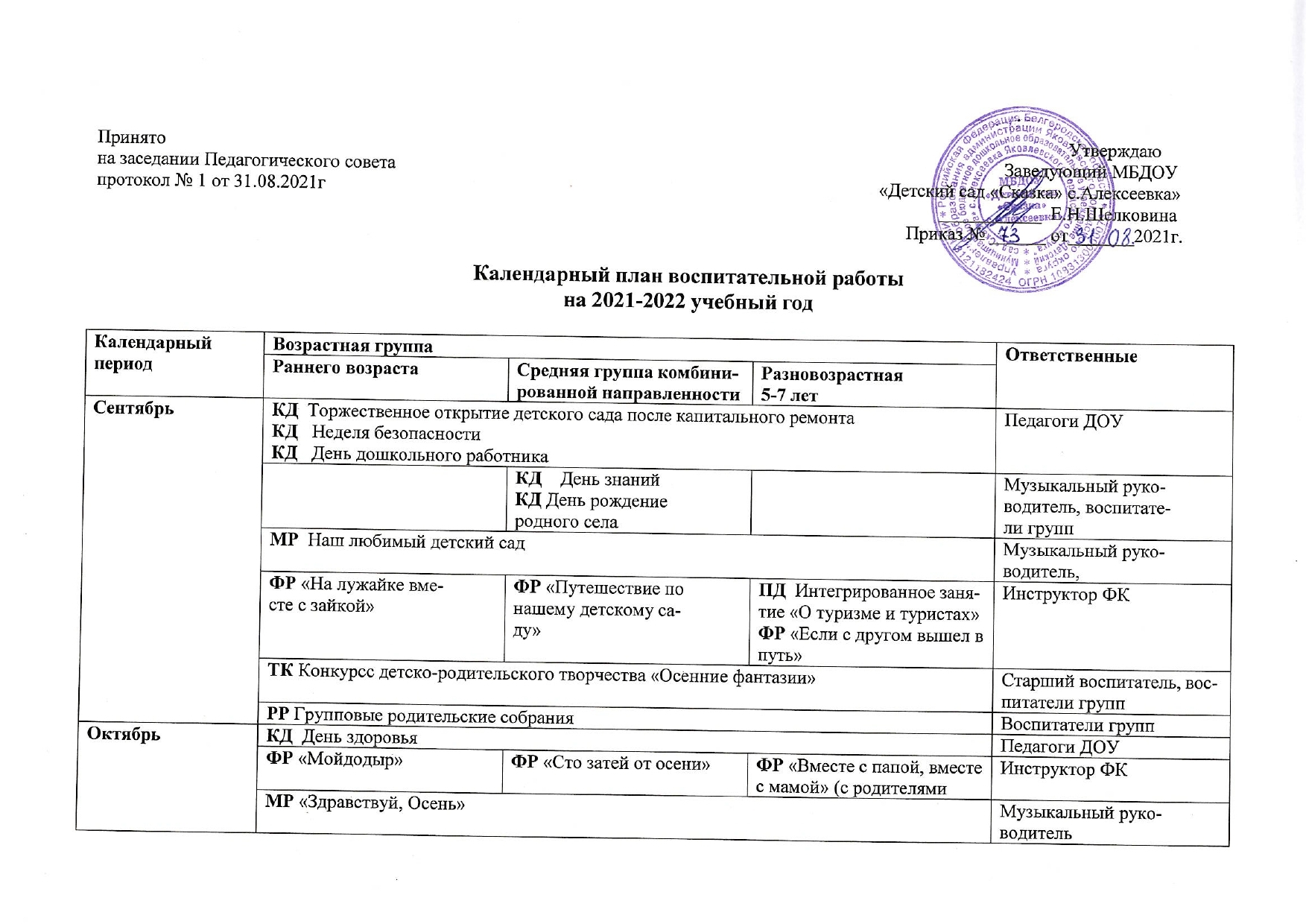 КД – ключевое делоФР – физкультурные, праздники, развлечения, досугиМР – музыкальные праздники, развлечения, досугиПД – проектная деятельность ТК – творческий конкурсРР – работа с родителями ТК «Конкурс детско-родительского творчества «Внимание,  родителям, пешеходам и водителям»ТК «Конкурс детско-родительского творчества «Внимание,  родителям, пешеходам и водителям»ТК «Конкурс детско-родительского творчества «Внимание,  родителям, пешеходам и водителям»Старший воспитатель, воспитатели группПД  Прогулка – разведка «В гости к золотой осени. Природа родного села»Инструктор ФКРР  Рейд «Дорожного патруля»РР  Рейд «Дорожного патруля»РР  Рейд «Дорожного патруля»Старший воспитательНоябрьКД День МатериКД День МатериКД День МатериПедагоги ДОУНоябрьКД «День народного единства»КД «День народного единства»Педагоги ДОУНоябрьМР «Для любимой мамочки»МР «Мамочка любимая»МР «Мамы разные нужны, мамы всякие важны»Музыкальный руководительНоябрьФР «Осенняя овощная сказка»ФР «Дружба крепкая»ФР «Я, ты, он, она – вместе верные друзья!»Инструктор ФКНоябрьПД Сюжетное занятие «Я и мое здоровье»Инструктор ФКНоябрьТК Конкурс чтецов «Лучшей мамою на свете, свою мать считают дети»ТК Конкурс чтецов «Лучшей мамою на свете, свою мать считают дети»Старший воспитатель, воспитатели группНоябрьРР  Родительский  «Здоровый ребенок»РР  Родительский  «Здоровый ребенок»РР  Родительский  «Здоровый ребенок»Старший воспитатель, инструктор ФКДекабрьКД Акции «Птицы, мы идем на помощь» (развешивание кормушек, подкормка птиц ) до февраляКД «Елочка, живи!»КД «Неделя пожарной безопасности»КД Акции «Птицы, мы идем на помощь» (развешивание кормушек, подкормка птиц ) до февраляКД «Елочка, живи!»КД «Неделя пожарной безопасности»КД Акции «Птицы, мы идем на помощь» (развешивание кормушек, подкормка птиц ) до февраляКД «Елочка, живи!»КД «Неделя пожарной безопасности»Воспитатели группВоспитатели группПедагоги ДОУДекабрьМР «Здравствуй, праздник Новый год»МР «Здравствуй, праздник Новый год»МР «Здравствуй, праздник Новый год»Музыкальный руководительДекабрьФК «Прогулка в зимний лес»ФК «В гостях у бабушки Метелицы»ФК «Зимние Олимпийские игры»Инструктор ФКДекабрьПД Прогулка –поход «Посмотри, как край хорош – лучше края не найдешь»Инструктор ФКДекабрьТК  Конкурс детско-родительского творчества «Арт-елка»ТК  Конкурс детско-родительского творчества «Вместо елки букет»ТК  Конкурс детско-родительского творчества «Вместо елки букет»Старший воспитатель, воспитатели группРР «Игры и творческие задания «Наш семейный выходной»РР Групповые родительские собранияРР «Игры и творческие задания «Наш семейный выходной»РР Групповые родительские собранияРР «Игры и творческие задания «Наш семейный выходной»РР Групповые родительские собранияПедагоги ДОУВоспитатели группЯнварьКД  неделя безопасности «Со светофоровой наукой по зимним дорогам детства»КД  неделя безопасности «Со светофоровой наукой по зимним дорогам детства»КД  неделя безопасности «Со светофоровой наукой по зимним дорогам детства»Педагоги ДОУЯнварьМР «Прощание с елочкой»МР «Прощание с елочкой»МР «Пришла Коляда»Музыкальный руководительЯнварьФР «Ах, вы сани,мои сани!»ФР «Путешествие в Спортландию»ФР  «Кто со спортом дружит, никогда не тужит»Инструктор ФКЯнварьПД Прогулка-поход «Зимние тропинки»Инструктор ФКЯнварьТК Конкурс чтецов «Зимушка – зима»ТК Конкурс чтецов «Зимушка – зима»Старший воспитатель, воспитатели группЯнварьРР «Квест-игра «Играем с дядей Славой» (по играм В.В.Воскобовича)РР «Квест-игра «Играем с дядей Славой» (по играм В.В.Воскобовича)РР «Квест-игра «Играем с дядей Славой» (по играм В.В.Воскобовича)Старший воспитатель, воспитатели группФевральКД «День родного языка»КД «День защитника Отечества»КД  Акция «Посади цветок для детского сада»КД «День родного языка»КД «День защитника Отечества»КД  Акция «Посади цветок для детского сада»КД «День родного языка»КД «День защитника Отечества»КД  Акция «Посади цветок для детского сада»Педагоги ДОУФевральМР «Русская народная сказка»  - игры-театрализацииМР «День защитников Отечества»МР «День защитников Отечества»Музыкальный руководительФевральФР «Русские забавы»ФР «Мы растем здоровыми»ФР «Мы растем здоровыми»Инструктор ФКФевральПД «Скорая помощь юному путешественнику»Инструктор ФКФевральТК Конкурс проектов «Я- гений»Старший воспитатель, воспитатель группФевральРР Родительский клуб «Здоровый ребенок»РР Родительский клуб «Здоровый ребенок»РР Родительский клуб «Здоровый ребенок»Старший воспитатель, воспитатели группМартКД День театраКД День театраКД День театраПедагоги ДОУМартКД Праздник МасленицаКД Праздник МасленицаКД Праздник МасленицаПедагоги ДОУМартМР «8 Марта - женский день»МР «8 Марта - женский день»МР «8 Марта - женский день»Музыкальный руководительМР «Прощание с зимой (Масленица)»МР «Прощание с зимой (Масленица)»Музыкальный руководительФР «Озорной Петрушка»ФР «Провожаем Зиму, Весну встречаем!»ФР «Провожаем Зиму, Весну встречаем!»Инструктор ФКПД  Интегрированное занятие «Путешествуем по картам»Инструктор ФКТК  Конкурс театрализованного творчества «Золотой ключик» с участием родителейТК  Конкурс театрализованного творчества «Золотой ключик»ТК  Конкурс театрализованного творчества «Золотой ключик»Воспитатели групп, музыкальный руководительРР Экологические листовки «Берегите первоцветы – украшение планеты!»РР Родительские собранияРР Экологические листовки «Берегите первоцветы – украшение планеты!»РР Родительские собранияРР Экологические листовки «Берегите первоцветы – украшение планеты!»РР Родительские собранияСтарший воспитатель, воспитатели группАпрельКД   День космонавтикиКД   День космонавтикиПедагоги ДОУАпрельКД   День ЗемлиКД   День ЗемлиКД   День ЗемлиПедагоги ДОУАпрельКД   Праздник ПасхаКД   Праздник ПасхаКД   Праздник ПасхаПедагоги ДОУАпрельМР «Весна-красна, капель звонка!» (по народным мотивам)МР «Если очень захотеть, можно в космос улететь!»МР «Если очень захотеть, можно в космос улететь!»Музыкальный руководительАпрельФР «Путешествие капельки»ФР «Ждут вас быстрые ракеты!»ФР «Космодром здоровья»Инструктор ФКАпрельПД  Поход в лесополосу х.Шепелевка «Пробуждение природы»Инструктор ФКАпрельТК «Пасхальный фестиваль»ТК «Пасхальный фестиваль»ТК «Пасхальный фестиваль»Воспитатели группАпрельРР Акция «Дари добро!»РР Акция «Дари добро!»РР Акция «Дари добро!»Старший воспитатель, воспитатели группАпрельРР Экологическая акция «День Земли»РР Родительский клуб «Здоровый ребенок»РР Экологическая акция «День Земли»РР Родительский клуб «Здоровый ребенок»РР Экологическая акция «День Земли»РР Родительский клуб «Здоровый ребенок»Старший воспитатель, воспитатели групп, инструктор ФКМайКД   День  ПобедыКД   День  ПобедыКД   День  ПобедыПедагоги ДОУМайМР «От улыбки станет всем светлей!»МР «День Победы в наших сердцах»МР «День Победы в наших сердцах»Музыкальный руководительМайМР «До свидания, детский сад!»Музыкальный руководительФР «Мой веселый, звонкий мяч»ФР «Быстрые, сильные , ловкие, умелые!»ФР «Всех прокатит дошколят наш веселый самокат» (по ПДД)Инструктор ФКПД Квест-игра «Зарничка»Инструктор ФКТК Конкурс чтецов « Пришла весна – пришла Победа!»ТК Конкурс чтецов « Пришла весна – пришла Победа!»Старший воспитатель, воспитатели группРР  Трудовой десант по наведению порядка на территории ДОУ (совместно с родителями)РР Участие акции «Бессмертный полк», митингахРР  Трудовой десант по наведению порядка на территории ДОУ (совместно с родителями)РР Участие акции «Бессмертный полк», митингахРР  Трудовой десант по наведению порядка на территории ДОУ (совместно с родителями)РР Участие акции «Бессмертный полк», митингахСтарший воспитатель, воспитатели группИюньКД    День защиты детейКД  День РоссииКД    День защиты детейКД  День РоссииКД    День защиты детейКД  День РоссииПедагоги ДОУИюньМР «Пусть всегда будет солнце, пусть всегда будет небо…»МР «Пусть всегда будет солнце, пусть всегда будет небо…»МР «Пусть всегда будет солнце, пусть всегда будет небо…»Музыкальный руководительИюньВикторина «Пушкинский день России»Викторина «Пушкинский день России»Воспитатели группИюньКвест –игра «Березовая Русь»Квест –игра «Березовая Русь»Старший воспитатель, воспитатели группИюньФР «Летние забавы»ФР «Вот и лето пришло!»ФР  Малые Олимпийские игрыИнструктор ФКИюньПД «Туристы – ловкие ребята»Инструктор ФКИюньРР Акция «Свеча памяти»РР Акция «Свеча памяти»РР Акция «Свеча памяти»Старший воспитательИюньРР Родительский клуб «Здоровый ребенокРР Родительский клуб «Здоровый ребенокРР Родительский клуб «Здоровый ребенокСтарший воспитатель, инструктор ФКИюльКД «День любви, семьи и верности»КД «День любви, семьи и верности»КД «День любви, семьи и верности»Педагоги ДОУИюльМР «Праздник мыльных пузырей»МР «Цветное настроение»МР «Ромашка»Музыкальный руководительИюльФР Игры-забавы «Лето красное»ФР «Береги природу!»ФР  «Дружная семья» (совместно с родителями»Инструктор ФКИюльПД  Прогулка-поход «Веселые рюкзачки»Инструктор ФКИюльРР  трудовой десант «Чудо-огород»РР  трудовой десант «Чудо-огород»РР  трудовой десант «Чудо-огород»Старший воспитательАвгустКД   День Российского флагаКД   День Российского флагаКД   День Российского флагаПедагоги ДОУАвгустКД Белгород – город первого салютаПедагоги ДОУМР «У моей России сердце золотое»МР «День Российского флага»МР «День Российского флага»Музыкальный руководительФР «Русские народные игры»ФР «Русские народные игры»ФР «Русские народные игры»Инструктор ФКПД  Квест-игра «Игры веселого рюкзачка»Инструктор ФКРР Экологическая акция «С любовью к животным зоопарка»РР Экологическая акция «С любовью к животным зоопарка»РР Экологическая акция «С любовью к животным зоопарка»Старший воспитатель